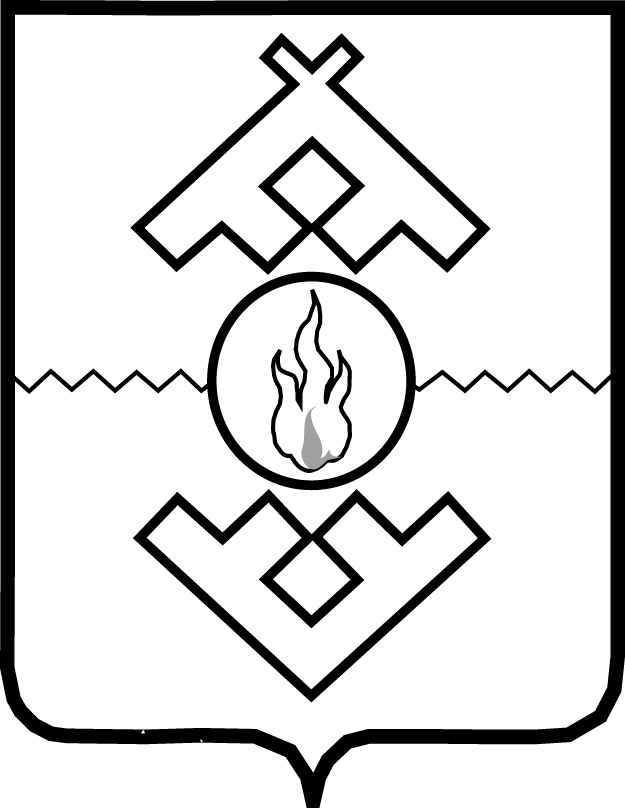 Департамент здравоохранения, труда и социальной защиты населения Ненецкого автономного округаПРИКАЗот   ноября 2021 г. № г. Нарьян-МарОб утверждении Порядка о предоставлении специализированного транспорта инвалидами детям-инвалидам в государственных бюджетных учреждениях социального обслуживания населения Ненецкого автономного округаВ соответствии с Федеральным законом Российской Федерации от 28.12.2013 № 442-ФЗ «Об основах социального обслуживания граждан в Российской Федерации» ПРИКАЗЫВАЮ:1.	Утвердить Порядок о предоставлении специализированного транспорта инвалидам и детям-инвалидам в государственных бюджетных учреждениях социального обслуживания населения Ненецкого автономного округа согласно Приложению.2.	Настоящий приказ вступает в силу со дня его официального опубликования.Руководитель Департамента здравоохранения труда и социальной защиты населенияНенецкого автономного округа	         Е.С. ЛевинаПриложение к приказу Департамента здравоохранения, труда и социальной защиты населения Ненецкого автономного округа от __.11.2021 № «Об утверждении Порядка о предоставлении специализированного транспорта инвалидам и детям-инвалидам в государственных бюджетных учреждениях социального обслуживания населения Ненецкого автономного округа»Порядок о предоставлении специализированного транспорта инвалидам и детям-инвалидам в государственных бюджетных учреждениях социального обслуживания населения Ненецкого автономного округаРаздел I Общие положенияНастоящий Порядок устанавливает правила предоставления специализированного транспорта инвалидам и детям-инвалидам в государственных бюджетных учреждениях социального обслуживания населения Ненецкого автономного округа. Услуга по предоставлению специализированного транспорта инвалидам и детям-инвалидам оказывается государственным бюджетным учреждением социального обслуживания населения Ненецкого автономного округа «Комплексный центр социального обслуживания» (далее – ГБУ СОН НАО «КЦСО», Учреждение) с использованием специализированных транспортных средств, предоставляемых казенным учреждением Ненецкого автономного округа «Финансово-расчетный центр» (далее – КУ НАО «ФРЦ»).КУ НАО «ФРЦ» предоставляет специализированный транспорт для оказания социальной услуги инвалидам, детям-инвалидам с сопровождающим лицом, по транспортному обслуживанию.В целях настоящего Порядка применяются следующие понятия:дети-инвалиды – дети-инвалиды, которым установлена инвалидность по зрению или в связи с нарушением функций опорно-двигательного аппарата;инвалиды – инвалиды по зрению, имеющие I группу инвалидности и инвалиды I и II групп инвалидности с нарушением функций опорно-двигательного аппарата;объекты социальной инфраструктуры - органы (организации) социальной защиты населения, организации социального обслуживания граждан, медицинские организации, органы (отделения) Пенсионного фонда Российской Федерации, органы Фонда социального страхования Российской Федерации, органы внутренних дел, органы (организации) службы занятости населения, кредитные организации, организации почтовой связи, федеральные государственные учреждения медико-социальной экспертизы, протезно-ортопедические организации;транспортная услуга – социальная услуга, представляющая собой транспортное обслуживание инвалидов и детей-инвалидов специализированным транспортом государственных бюджетных учреждений социального обслуживания населения Ненецкого автономного округа в целях пассажирской перевозки от места нахождения заявителя до места нахождения указанного заявителем объекта социальной инфраструктуры и обратно;диспетчер – работник ГБУ СОН НАО «КЦСО», принимает заявки, осуществляет регистрацию заявлений на оказание транспортной услуги и контроль за ее выполнением.Раздел IIОсновные цели и задачи 3. Транспортное средство предоставляется в целях обеспечения доступа инвалидов и детей-инвалидов, проживающих на территории Ненецкого автономного округа к социально значимым объектам.4. Основной задачей предоставления транспортной услуги инвалидам (в том числе детям-инвалидам) является обеспечение адресности, доступности социального обслуживания, и действенной равной социальной и иной помощи маломобильным группам населения.Раздел IIIПорядок оказания транспортной услугиПервоочередное право на получение транспортной услугой имеют:граждане, имеющие 1 группу инвалидности по зрению, граждане с 1-2 группой инвалидности с нарушением функций опорно-двигательного аппарата с медицинскими показаниями к обеспечению техническими средствами реабилитации в виде кресел-колясок, костылей, тростей, опор;дети-инвалиды в возрасте до 18 лет, имеющие ограничение способности к передвижению и медицинские показания к обеспечению техническими средствами реабилитации в виде кресел-колясок, костылей, тростей, опор (далее - граждане).Детям-инвалидам предоставляется возможность пользоваться транспортной услугой только в сопровождении взрослых (законных представителей).6.  При наличии времени транспортные услуги могут предоставляться другим лицам с ограниченными возможностями здоровья самостоятельно передвигаться в силу временного физического недостатка.7. Специализированный транспорт предоставляется бесплатно.8. КУ НАО «ФРЦ» предоставляет транспорт, соответствующий требованиям, предъявляемым к специализированному транспорту для перевозки инвалидов.9. Заявки на предоставление транспортной услуги принимаются в ГБУ СОН НАО «КЦСО» отделением срочного социального обслуживания. 10. В транспортном средстве разрешается провозить в качестве ручной клади вещи, которые свободно проходят через дверные проемы, не загрязняют и не портят сидений, не мешают водителю управлять транспортным средством и пользоваться зеркалами заднего вида. 11. В транспортном средстве запрещается перевозка зловонных и опасных (легковоспламеняющихся, взрывчатых, токсичных, коррозионных и др.) веществ, вещей (предметов), загрязняющих транспортные средства или одежду пассажиров, употребление спиртных и алкогольных напитков, курение.12. Учреждение или водитель отказывает в предоставлении транспортной услуги для перевозки заявителя и его багажа в следующих случаях:гражданам, которым требуется транспортировка санитарным автотранспортом;доставка граждан в организации здравоохранения для оказания срочной (неотложной) медицинской помощи;если предлагаемый заявителем маршрут или поведение заявителя может создавать угрозу безопасности водителя;наличия у заявителя явных признаков неадекватного поведения, алкогольного (наркотического, токсического) опьянения, активных форм туберкулеза, тяжелых психических расстройств;в случае простоя транспортного средства, связанного с ожиданием заявителя при остановке в пути следования по его требованию свыше согласованного времени;если заявитель не вышел для посадки (первичной) в транспортное средство по истечении 10 минут от согласованного в заявке времени;в случае отказа заявителя от предоставления сведений, установленных пунктом 4.4 настоящего Положения;если заявитель не относится к категориям граждан, имеющих право на транспортную услугу;в случае неисправности транспортного средства.13. На передней панели транспортного средства справа от водителя размещается следующая информация:полное наименование Учреждения, обеспечивающего контроль за транспортным обслуживанием граждан, адрес и контактные телефоны;визитная карточка водителя с фотографией.14. Для получения транспортной услуги гражданин вправе брать с собой в поездку не более двух сопровождающих лиц.15. Гражданин обязан иметь при себе документ, удостоверяющий личность, и предъявить его водителю при посадке в транспортное средство.16. Услуги специализированного транспорта предоставляются по рабочим дням: пн – чт с 9:00 – 16:45, пт с 9:00 – 16:30. Услуги не предоставляются в ночное, нерабочее время, в выходные (суббота и воскресенье) и праздничные дни.17. В случае технической невозможности оказания транспортной услуги (отсутствие дорог или размытие дороги, островная территория без доступа к ней автотранспорта и т.п.) услуга не предоставляется.Раздел IVОрганизация деятельности по предоставлению услуг специализированным транспортом18. КУ НАО «ФРЦ» предоставляет специализированный транспорт гражданам на основании заявок, поданных в ГБУ СОН НАО «КЦСО» в письменной форме или по телефону, содержащих сведения, установленные пунктом 4.4 настоящего Положения (далее – заявки). 19. Для предоставления Услуги гражданину необходимо обратиться к специалисту отделения срочных социальных услуг в ГБУ СОН НАО «КЦСО» (далее – Отделение) в рабочие дни не менее чем за сутки и не более чем за трое суток до срока получения транспортной услуги. Каждый случай рассматривается индивидуально. График и маршрут движения составляются в соответствии с учетом очередности.20. Специалист Отделения регистрирует заявку в журнале, согласно приложению № 1 к настоящему Положению (далее – диспетчер).21. Гражданам, впервые обратившимся в течение календарного года, для предоставления транспортных услуг необходимо подать заявку (по телефону или лично) и предоставить в Учреждение следующие документы:заявление на предоставление данной услуги в течение года (лично или через водителя);копия документа, удостоверяющего личность гражданина (заявителя) (лично или через водителя);копия справки МСЭ, свидетельства, удостоверения или иного документа установленного образца, свидетельствующего об отнесении заявителя к категории граждан, имеющих право на транспортную услугу (лично или через водителя);22. Гражданам, повторно обратившимся в течение календарного года, достаточно подать заявку лично или по телефону. 23. Диспетчер при приеме заявки проверяет право заявителя на получение транспортной услуги и соответствие сведений, указанных в заявке.24. При приеме заявки диспетчер сообщает заявителю время прибытия транспортного средства в начальный пункт. 25. При отсутствии свободного транспортного средства диспетчер информирует заявителя о возможном времени предоставления транспортной услуги.26. В случае отказа от получения услуги транспортного средства заявитель обязан сообщить диспетчеру не менее чем за день до времени прибытия транспортного средства в начальный пункт, оговоренного при приеме заявки, который незамедлительно должен передать полученную информацию водителю транспортного средства.27. Диспетчер определяет очередность выполнения заявок по датам и времени в хронометражном порядке, составляет акт о предоставлении транспортных услуг, передает водителю. Учитывает принцип предоставления равного количества транспортных услуг одному заявителю.В течение дня контролирует выполнение заявок, контролирует передвижение автомобиля согласно маршрутным заданиям.28. По окончании поездки получатель социальной услуги по транспортному обслуживанию (его представитель) подписывает акт о предоставлении транспортных услуг согласно приложению № 2 к настоящему Положению.29. Водитель КУ НАО «ФРЦ»:прибывает ко времени, указанному в заявке; сообщает диспетчеру о прибытии по адресу;сверяет достоверность сведений с документами заявителя, дающими право на предоставление транспортной услуги;по окончанию расчетного или фактического времени транспортной услуги - водитель сообщает об этом диспетчеру; акт о предоставлении транспортных услуг с подписью гражданина, водитель сдает диспетчеру в конце рабочего дня, как документ, подтверждающий факт предоставления транспортной услуги.30. Водитель, обязан в случае необходимости оказывать помощь гражданам при посадке и высадке из транспортного средства, а также при погрузке и выгрузке из транспортного средства, принадлежащих гражданину технических средств реабилитации и багажа.31. В случае возникновения неисправностей автомобиля, аварии, непредвиденной задержки и, как следствие, опоздания к назначенному времени, водитель обязан в течение 30 минут сообщить об этом диспетчеру.32. Получатели социальной услуги по транспортному обслуживанию имеют право брать с собой в поездку не более двух сопровождающих лиц. 33.	В случае установления факта недостоверности представленных сведений специалист сообщает гражданину об отказе в предоставлении Услуги.34.	 Оказание Услуги производится с учетом приоритетных пунктов назначения только в будние дни с соблюдением графика работы Учреждения.35. Учреждение КУ НАО «ФРЦ» обязано использовать технически исправные транспортные средства, для перевозки граждан специализированным транспортом.36.	Экстренный заказ специализированным транспортом выполняется при наличии свободного времени в графике движения автомобилей или совпадении маршрута экстренного заказа с маршрутом по ранее принятому заказу.37.	Услуга считается исполненной с момента доставки получателя социальной услуги по транспортному обслуживанию к месту назначения.Раздел VПорядок предоставления специализированноготранспорта по коллективным заявкамТранспортные услуги по коллективным заявкам – вид услуг, оказываемых на основании письменных заявок, в том числе в форме электронного документа, поступивших от уполномоченных лиц в Учреждение, на оказание услуг не менее 4 (четырем) лицам, отнесенным к категории граждан, указанных в пункте 18 и 19 настоящего Положения, по форме, установленной в Приложении № 3 к настоящему Положению.39. В качестве лиц, уполномоченных на подачу коллективной заявки, могут выступать общественные организации инвалидов.40. Прием коллективных заявок осуществляется до 25 числа месяца, предшествующего месяцу предоставления спецобслуживания, ежедневно (понедельник – пятница: с 8:30 до 16:30), кроме выходных и праздничных дней.41. Общее время использования специализированного транспорта по одной заявке не должно превышать 4 часов в сутки. 42. При оказании услуги по коллективным заявкам непосредственно перед посадкой в специализированный транспорт уполномоченное лицо предоставляет водителю заполненную и подписанную посадочную ведомость по форме, установленной в приложении № 4 к настоящему Положению. 43. Лицам, перечисленным в посадочной ведомости, впервые обратившимся в течение календарного года, для предоставления транспортных услуг необходимо предоставить в Учреждение следующие документы:заявление на предоставление данной услуги в течение года (лично или через водителя);копия документа, удостоверяющего личность гражданина (заявителя) (лично или через водителя);копия справки МСЭ, свидетельства, удостоверения или иного документа установленного образца, свидетельствующего об отнесении заявителя к категории граждан, имеющих право на транспортную услугу (лично или через водителя).Гражданам, повторно обратившимся в течение календарного года, достаточно подписать посадочную ведомость по форме.44. Спецобслуживание по коллективным заявкам предоставляется для организованных поездок лиц, указанных в пункте 18 и 19 настоящего Положения:к местам проведения лечебных, реабилитационных, спортивных мероприятий;в органы законодательной и исполнительной власти, органы местного самоуправления, государственные и муниципальные учреждения;на культурно-массовые и досуговые мероприятия;в учебные заведения;для посещения выставочных и торжественных мероприятий;в аэропорт.45. Спецобслуживание по коллективным заявкам осуществляется в пределах города Нарьян-Мара и поселка Искателей Ненецкого автономного округа.46. В ходе спецобслуживания каждое лицо, указанное в пунктах 18 и 19 настоящего Положения, вправе брать с собой в поездку не более одного сопровождающего.47. Спецобслуживание по коллективным заявкам не предоставляется по следующим причинам:отсутствие свободного специализированного транспорта;несоответствие лиц, претендующих на получение услуги, категории граждан, указанных в пунктах 18 и 19 настоящего Положения;Несоответствие целей поездки целям, установленным пунктом 44 настоящего Положения.Раздел VIВзаимодействие Отделения48. В интересах надлежащего осуществления транспортного обслуживания лиц с ограниченными физическими возможностями специализированным транспортом Отделение организует взаимодействие с другими структурными подразделениями Учреждения, а также со сторонними организациями, предприятиями, учреждениями, некоммерческими общественными организациями Ненецкого автономного округа.49. Отделение поддерживает контакты с общественными организациями инвалидов: Ненецкая окружная организация Всероссийского общества инвалидов, Ненецкая местная организация Всероссийского общество слепых по транспортному обслуживанию инвалидов специализированным транспортом. 50. Отделение выявляет совместно с государственными, муниципальными и общественными организациями граждан, нуждающихся в транспортном обслуживании специализированным транспортом. Раздел VIIЗаключительные положения51. Информация, полученная в результате осуществления транспортного обслуживания инвалидов, подлежит хранению и использованию в порядке, обеспечивающем ее конфиденциальность. Работники Отделения не имеют права разглашать информацию личного характера и несут дисциплинарную и административную ответственность за несоблюдение требований законодательства Российской Федерации.52. Отделение ежемесячно составляет отчет об осуществлении транспортного обслуживания.Приложение № 1к приказу Департамента здравоохранения, труда и социальной защиты населения Ненецкого автономного округа от __.11.2021 № «Об утверждении Порядка о предоставлении специализированного транспорта инвалидам и детям-инвалидам в государственных бюджетных учреждениях социального обслуживания населения Ненецкого автономного округа» ЖУРНАЛприема заявок на предоставление транспортной услугис использованием специализированного транспортного средстваПриложение № 2к приказу Департамента здравоохранения, труда и социальной защиты населения Ненецкого автономного округа от __.11.2021 № «Об утверждении Порядка о предоставлении специализированного транспорта инвалидам и детям-инвалидам в государственных бюджетных учреждениях социального обслуживания населения Ненецкого автономного округа» Акт о предоставлении транспортных услугФ.И.О. гражданина (заявителя)  ______________________________________________Домашний адрес, телефон  __________________________________________________Категория, реквизиты справки МСЭ___________________________________________Информация о наличии сопровождающего  _____________________________________Наличие технических средств реабилитации  ___________________________________Период оказания транспортной услуги:Приложение № 3к приказу Департамента здравоохранения, труда и социальной защиты населения Ненецкого автономного округа от __.11.2021 № «Об утверждении Порядка о предоставлении специализированного транспорта инвалидам и детям-инвалидам в государственных бюджетных учреждениях социального обслуживания населения Ненецкого автономного округа» Заявка от «   »_________ 20__ годана спецобслуживание по коллективным поездкамот_______________________________________(наименование организации)Приложение № 4к приказу Департамента здравоохранения, труда и социальной защиты населения Ненецкого автономного округа от __.11.2021 № «Об утверждении Порядка о предоставлении специализированного транспорта инвалидам и детям-инвалидам в государственных бюджетных учреждениях социального обслуживания населения Ненецкого автономного округа» Дата______________________Посадочная ведомостьЗаказчик_______________________________________________________________Перевозчик_____________________________________________________________Маршрут _______________________________________________________________Предоставлено мест: ________________ Свободно мест:__________________--------------------------------------«*» Категория – инвалид-колясочник указывается «ИК», сопровождающий указывается «С», медицинский работник указывается  «МР», социальный работник указывается «СР».Руководитель группы:____________________________________________________                                                    (Ф.И.О., подпись, контактный номер телефона)Водитель 1 _____________________________________________________________                                                    (Ф.И.О., подпись, контактный номер телефона)Водитель 2 _____________________________________________________________                                                                          (Ф.И.О., подпись, контактный номер телефона)_______________№п/пФ.И.О. гражданина (заявителя)Дата подачи заявкиЗаявленная дата прибытия автомобиляАдрес прибытия автомобиляАдрес пункта назначения,наименование учрежденияФ.И.О. сопровождающего(при наличии)Примечание(категория, наличие технических средств реабилитации, багажа, и др.)ДатаВремяМаршрутЦель поездкиПодпись диспетчераПодпись гражданинаДата оказания услугиВремя подачи транспортного средстваАдрес подачи транспортного средстваАдрес проведения мероприятия, название учрежденияЦель поездкиОриентировочная длительность исполнения заявки, в часахКоличество пассажироввсегоиз нихиз нихКоличество пассажироввсегоинвалидов-колясочниковсопровождающих лицКоличество пассажировФ.И.О. ответственного сотрудника, подпись__________________________________/______________/                              (Ф.И.О.)                                       (подпись)__________________________________/______________/                              (Ф.И.О.)                                       (подпись)__________________________________/______________/                              (Ф.И.О.)                                       (подпись)Телефон ответственного сотрудникаФ.И.О. водителя  1Ф.И.О. водителя  2№Ф.И.О.Категория«*»Контактный телефонПодпись пассажира